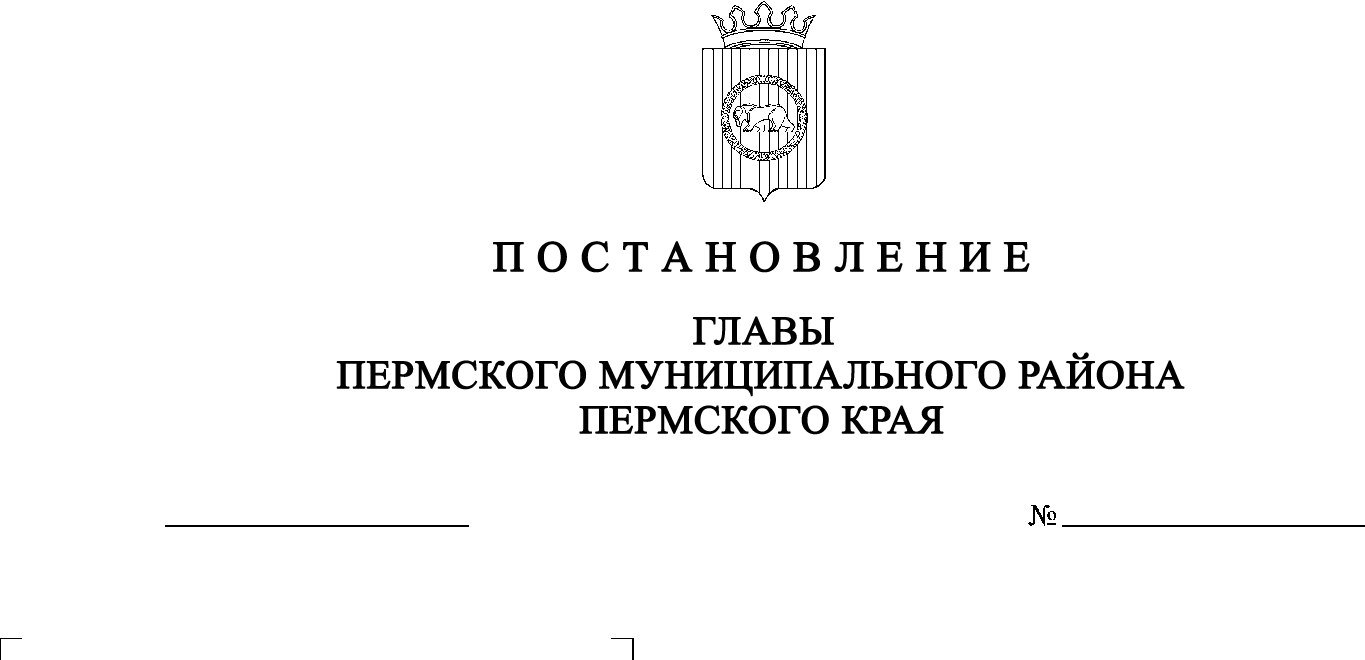 На основании пункта 6 части 2 статьи 47 Устава муниципального образования «Пермский муниципальный район»ПОСТАНОВЛЯЮ:1. Признать утратившим силу постановление главы Пермского муниципального района от 08.12.2014 № 6 «Об утверждении Политики обработки персональных данных в Земском Собрании Пермского муниципального района».2. Настоящее постановление разместить на официальном сайте Пермского муниципального района www.permraion.ru.3. Настоящее постановление вступает в силу со дня его подписания.И.п. главы муниципального района                                                          В.П. Ваганов